Amite County School District	December 2019 Breakfast	 Every breakfast needs a fruit plus at least two other food items!  Grain, Meat, or Milk*Milk served daily: fat-free Chocolate and Fat-free Strawberry milk; 1%milk and skim milk.**Menu subject to change due to unforeseen circumstances.*****This institution is an equal Opportunity Provider and Employer***MondayTuesdayWednesdayThursdayFridayDec - 2Apple FrudelORPowdered DonutsORBanana BreadORCereal bar & YogurtChilled FruitFruit JuiceMilkDec - 3Biscuit & Sausage PattyJellyORLarge CerealChilled FruitFruit JuiceMilkDec - 4Sausage & Pancake Stick, Syrup & YogurtORSmall Cereal & YogurtORCereal bars & YogurtChilled FruitFruit JuiceMilkDec - 5Croissant, Egg Patty,Bacon & JellyORLarge CerealFresh FruitFruit JuiceMilkDec - 6Breakfast PizzaORBanana Muffin & YogurtORSmall Cereal & YogurtFresh OR Chilled Fruit Fruit JuiceMilkDec - 9French Toast Sticks & syrupORCinnamon RollsORCereal bar & YogurtChilled FruitFruit JuiceMilkDec - 10Biscuit & Sausage PattyJellyORLarge CerealChilled FruitFruit JuiceMilkDec - 11Sausage & Pancake Stick, Syrup & YogurtORSmall Cereal & YogurtORCereal bars & YogurtChilled FruitFruit JuiceMilkDec - 12GritsToastSausage PattyORLarge CerealFresh FruitFruit JuiceMilk Dec - 13Breakfast PizzaORBanana Muffin & YogurtORSmall Cereal & YogurtFresh OR Chilled Fruit Fruit JuiceMilkDec - 16Apple FrudelORPowdered DonutsORBanana BreadORCereal bar & YogurtChilled FruitFruit JuiceMilkDec - 17Biscuit & Sausage PattyJellyORLarge CerealChilled FruitFruit JuiceMilkDec - 18Sausage & Pancake Stick, Syrup & YogurtORSmall Cereal & YogurtORCereal bars & YogurtChilled FruitFruit JuiceMilkDec – 19Croissant, Egg Patty,Bacon & JellyORLarge CerealFresh FruitFruit JuiceMilkDec - 20Breakfast PizzaORBanana Muffin & YogurtORSmall Cereal & YogurtFresh OR Chilled Fruit Fruit JuiceMilkDec – 23No SchoolDec – 24No SchoolDec – 25No School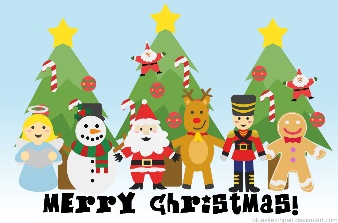 Dec – 26No SchoolDec – 27No SchoolDec – 30No SchoolDec – 31No SchoolJan -1No School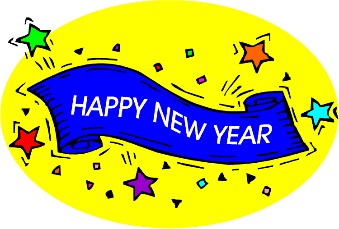 Jan -2No School Jan -3No School